Have fun with Arts leaflet - 2019 JunPage Arrangement: 4 Pages ApproachPage 1香港展能藝術會香港賽馬會社區資助計劃──共融藝術計劃遊藝同樂2019.6.811am-5pm藝術分享及體驗工作坊•藝術攤位現代水墨畫•人物速寫•扭氣球精彩活動•費用全免捐助機構 Funded by：　　　　  主辦機構 Organised by：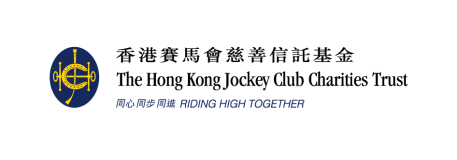 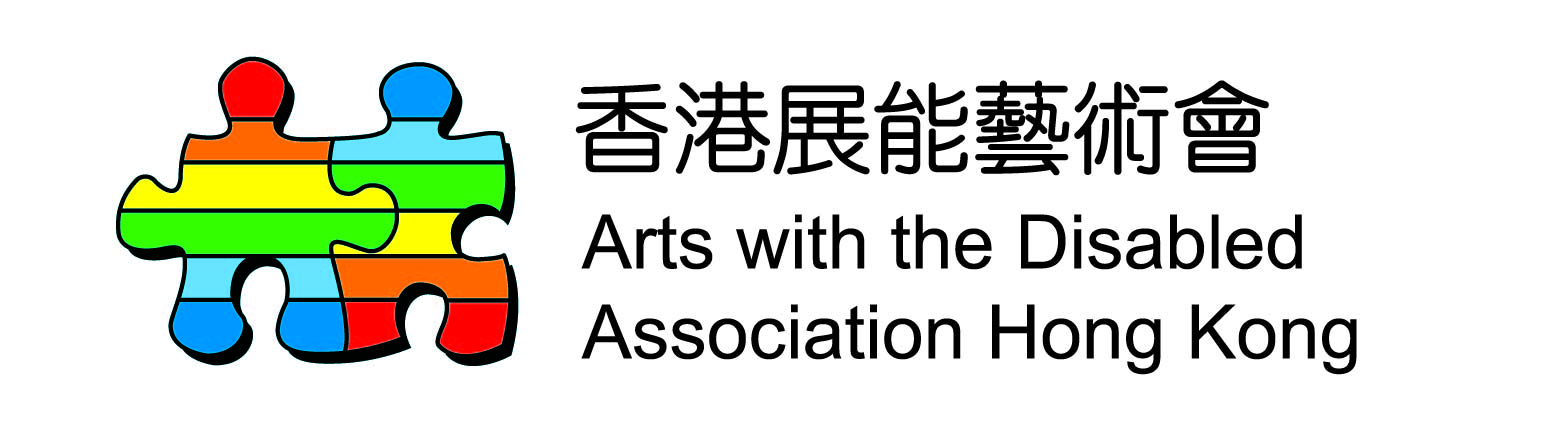 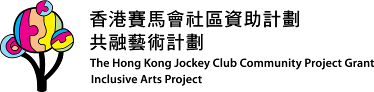 Page 2遊藝同樂邀請不同的藝術家或團體帶領各樣創意藝術活動，以工作坊及藝術攤位的形式舉行。歡迎公眾及殘疾人士在共融藝術空間互相分享藝術的豐富和趣味。2019.6.8（六）11am-5pm賽馬會創意藝術中心L3-04室截止報名日期：2019.5.22（三）5:00pm                   掃描QR Code報名每節名額6人，只供殘疾人士預先報名，以抽籤方式取錄      <QR Code>人物速寫	11am-1pm	藝術家 摩菲亞1pm-3pm	藝術家 馮凱威扭氣球	3pm-5pm	導師 阿輝歡迎公眾人士及殘疾人士即場報名參與Page 3活動報名須知參加者須知．	除特別註明外，所有活動皆以粵語進行。．	本會保留接納或否決參加者的報名申請權利。．	本會保留更改活動內容之權利。．	成功報名的參加者，如未能出席活動，請儘早通知本會職員。如遇突發事件，也請於活動開始前一小時知會。．	所有聯絡資料如有任何更改，請即時通知本會職員。．	為確保個人私隱，參加者如需要上課時拍攝藝術導師之示範和作品，請先與職員溝通，依照職員的安排才拍照。拍照時，請勿拍攝其他參加者頭像，所有記錄只作個人學習用途。
遊藝同樂．	活動費用全免。．  不設團體報名。．  藝術分享及體驗工作坊對象為殘疾人士，每節名額6位，以抽籤方式取錄。抽籤結果將於 2019年5月底，以　　電郵或電話方式通知各報名者。．  藝術攤位不用預先報名，歡迎公眾人士及殘疾人士即場參與。報名方法．	填妥後頁的報名表格，可以傳真（2777 8669）、電郵（jcias@adahk.org.hk）、親身遞交或郵寄（九龍石硤尾白田街30號賽馬會創意藝術中心L3-04賽馬會共融藝術工房）方式遞交（日期以郵戳為準）。．	每張報名表格只供一位參加者使用（表格可自行影印或從網頁下載）。．  網上報名，可掃描報名表格頁QR code或瀏覽www.adahk.org.hk/jcias進入遊藝同樂網頁報名。接送安排．	若由非參加者之家長或監護人接送，請在活動開始前通知本會當值職員，以及提供接送人士的姓名和聯絡電話。	．	請準時接回參加者，為確保參加者安全，本會不會讓參加者自行離開。若在活動完結後30分鐘，未見家
      長／陪同者，亦未能聯絡緊急聯絡人，本會職員將聯絡警方跟進。．	如兩位緊急聯絡人電話資料有任何更改，請即時通知本會。   暴雨及颱風指引  	查詢   	電話：2777 8664		      傳真：2777 8669   	電郵：jcias@adahk.org.hk   Facebook：www.facebook.com/jcias網頁：www.adahk.org.hk/jcias 　　地址：香港九龍石硤尾白田街30號賽馬會創意藝術中心L3-04賽馬會共融藝術工房我們樂意按殘疾人士的不同需要作出適當安排，請聯絡我們。Page 4香港賽馬會社區資助計劃──共融藝術計劃　報名表格（請在適當的內加）遊藝同樂						　　                   參加者資料姓名︰（中文）__________________（英文）_______________________________性別︰□男   □女年齡︰□6-14　□15-17　□18-25　□26-40　□41-60　□61或以上電話︰___________________ 電郵︰_______________________________________住址︰________________________________________________________________就業情況學生（□小學　□中學　□大專或以上）在職（職業___________________）正接受復康服務（□ 綜合職業復康中心　□ 庇護工場　□ 其他________________）待業領取綜合社會保障援助其他_________________________* 是否必須由家長或監護人接送□否　□是（家長或監護人姓名_______________ 聯絡電話_______________）身體狀況（資料將用作安排活動內容及提供通達支援）□ 輕度智障       □ 中度智障		  □ 嚴重智障　	 □ 自閉特色　   □ 過度活躍／專注力不足□ 聽障           □ 視障　		  □ 肢體障礙	 □ 輪椅使用者　 □ 精神障礙 □ 言語障礙       □ 特殊學習需要	  □ 長期病患（請註明）_____________________□ 其他（請註明）_____________________使用語言□粵語  □普通話  □香港手語  □其他（請註明）_____________________活動進行時，是否需要通達支援服務（如手語傳譯、口述影像）□不需要　□需要（請註明）___________________________________緊急聯絡方法聯絡人（1）姓名︰_____________	聯絡電話︰____________	與參加者關係︰_____________聯絡人（2）姓名︰_____________	聯絡電話︰____________	與參加者關係︰_____________□　本人同意於活動進行過程中接受拍攝，並作記錄及宣傳之用。□　本人清楚明白及同意遵守《香港賽馬會社區資助計劃──共融藝術計劃》之活動報名須知。□　本人不同意收取香港展能藝術會的資訊。* 詳情請細閱報名須知參加者／監護人簽名＊____________________ 日期︰______________________（＊18歲以下人士，請由家長或監護人簽署）
本會將於收到報名表格後兩個工作天內通知報名者，以確認收到報名表格。
報名表格內之個人資料，僅供本會職員及導師設計教案、處理報名活動事宜及提供本會資訊之用。如需要本刊物之其他格式，請聯絡我們。黃色暴雨或一號颱風訊號所有活動如常進行紅色暴雨或三號颱風訊號（活動三小時前懸掛）所有活動如常進行（視乎當天天氣情況）黑色暴雨、八號或以上颱風訊號（活動三小時前懸掛）所有活動取消活動名稱活動時間 現代水墨畫技巧初體驗工作坊 11am -12:30pm 現代水墨畫技巧初體驗工作坊 1:30pm -3pm 現代水墨畫之凝結 • 彩虹3:30pm -5pm